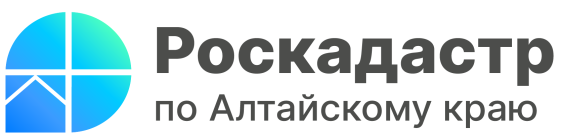 ПРЕСС-РЕЛИЗПри получении государственных услуг в сфере недвижимости гражданам необязательно предоставлять некоторые документыСистема межведомственного электронного взаимодействия (СМЭВ) позволяет органам власти и муниципалитетам обмениваться документами и сведениями без непосредственного участия граждан. Так, за 5 месяцев 2023 года через СМЭВ предоставлено более 653 тыс. сведений из Единого государственного реестра недвижимости (ЕГРН). Они необходимы для оказания большого количества государственных и муниципальных услуг — например, предоставления субсидии, жилья, земельных участков, получения согласия органа опеки и попечительства, правильного начисления налоговых платежей и т.д.СМЭВ – государственная информационная система, позволяющая осуществлять информационный обмен документами и информацией при предоставлении государственных и муниципальных услуг. Участниками межведомственного электронного взаимодействия выступают федеральные и региональные органы исполнительной власти, органы местного самоуправления, государственные и муниципальные учреждения, многофункциональные центры и др.«СМЭВ создана для повышения качества обслуживания заявителей при предоставлении государственных услуг, снижения бумажного документооборота, а также сокращения времени, необходимого для получения документов, которыми располагают другие органы государственной власти и местного самоуправления. Система позволяет освободить потребителей услуг от необходимости самостоятельно собирать большую часть документов для получения государственных и муниципальных услуг. За 5 месяцев 2023 года государственные органы и муниципалитеты Алтайского края, используя СМЭВ, получили из ЕГРН 653 тыс. сведений, что составляет 64,6% всех запросов, поступивших в электронном виде», - сообщил заместитель директора Кадастровой палаты Алтайского края Игорь Штайнепрайс.Обращаясь в МФЦ или Росреестр с заявлением о кадастровом учете или регистрации прав на недвижимость гражданин может не предоставлять документы других государственных организаций. Так, например, не требуются документы об установлении категории и разрешенного использования земельного участка, вводе объекта в эксплуатацию и т.д. Такие сведения Росреестр запрашивает самостоятельно, либо они поступают в порядке межведомственного взаимодействия. Полный перечень сведений устанавливается действующим законодательством.«Аналогичный порядок действует при получении услуг в других ведомствах и организациях, когда может потребоваться выписка из ЕГРН. В этом случае орган регистрации прав при поступлении запроса направляет через СМЭВ сведения ЕГРН, необходимые для оказания государственной или муниципальной услуги», - отметил Игорь Штайнепрайс.Материал подготовлен филиалом ППК «Роскадастр» по Алтайскому краюОфициальная страница в соц. сети: https://vk.com/kadastr22